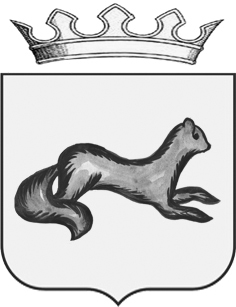 ГЛАВА   ОБОЯНСКОГО РАЙОНАКУРСКОЙ ОБЛАСТИПОСТАНОВЛЕНИЕот  06 .08.2021  № 63г. ОбояньО  направлении на утверждение Представительным Собранием Обоянского района  проекта  решения В  соответствии  с Федеральным законом от 06.10.2003 № 131-ФЗ «Об общих принципах организации местного самоуправления в Российской Федерации» (с последующими изменениями и дополнениями),  ст. 20  Устава муниципального района «Обоянский район» Курской области ПОСТАНОВЛЯЮ:  1. Направить на утверждение Представительным Собранием Обоянского района Курской области проект решения «Об утверждении  Положения о порядке назначения, выплаты и перерасчета ежемесячной доплаты к страховой пенсии по старости (инвалидности) депутату Представительного Собрания Обоянского района Курской области, осуществлявшему деятельность на постоянной основе» (Приложение № 1). 	2. Назначить ответственным за подготовку и представление данного проекта на заседании Представительного Собрания Обоянского района Курской области заместителя Главы Администрации Обоянского района - Управляющего делами Т. В. Бабаскину, начальника правового отдела Администрации Обоянского района О. А. Абрамова	3. Постановление вступает в силу со дня его подписания.Глава Обоянского района                                                                                 В.Жилин Т. В. Бабаскина(47141) 2-23-81                                                              ПРОЕКТПРЕДСТАВИТЕЛЬНОЕ СОБРАНИЕОбоянского РАЙОНА КУРСКОЙ ОБЛАСТИРЕШЕНИЕ«    » августа 2021 г. №      /   - IV                                                             г. ОбояньОб утверждении Положения о порядке  назначения, выплаты и перерасчета  ежемесячной доплаты к страховой  пенсии по старости (инвалидности) депутату Представительного Собрания Обоянского района Курской области, осуществлявшему деятельность на постоянной основеРуководствуясь Федеральным законом от 06.10.2003 №131-ФЗ «Об общих принципах организации местного самоуправления в Российской Федерации», ч. 2, 3 ст. 20; ч. 2 ст. 23; ч.1 ст.24; ч. 4.1 ст.25.1 Устава муниципального района «Обоянский район» Курской области  Представительное Собрание Обоянского района Курской областиРЕШИЛО:1. Утвердить  Положение о порядке назначения, выплаты и перерасчета ежемесячной доплаты к страховой пенсии по старости (инвалидности) депутату Представительного Собрания Обоянского района Курской области, осуществлявшему деятельность на постоянной основе. (Приложение №1). 2. Настоящее решение вступает в силу со дня его официального опубликования.Председатель Представительного СобранияОбоянского района  Курской области                                      А.В. ЛукьянчиковГлава Обоянского района                	Курской области                                                                        В.Н. Жилин                                                                               Приложение №1к решению Представительного Собрания                                                                                              Обоянского района Курской области                                                                                        от «19»августа 2021 г. № 6/- IVПОЛОЖЕНИЕо порядке  назначения, выплаты и перерасчета  ежемесячной доплатык страховой  пенсии по старости (инвалидности) депутату Представительного Собрания Обоянского района Курской области, осуществлявшему деятельность на постоянной основе.Общие положения1.1. Положение о порядке  назначения, выплаты и перерасчета  ежемесячной доплаты к страховой  пенсии по старости (инвалидности) депутату Представительного Собрания Обоянского района Курской области, осуществлявшему деятельность на постоянной основе, устанавливает условия, порядок назначения, выплаты и перерасчета (индексации) размера ежемесячной доплаты к страховой пенсии по старости (инвалидности) депутату Представительного Собрания Обоянского района Курской области, осуществлявшему деятельность на постоянной основе и в этот периоддостигший пенсионного возраста или потерявший трудоспособность, за исключением случаев прекращения полномочий указанного лица по основаниям, предусмотренным абзацем 7 части 16 статьи 35, частью 7.1, пунктами 5 - 8 части 10, частью 10.1 статьи 40, частями 1 и 2 статьи 73 Федерального закона от 06 октября 2003 года N 131-ФЗ "Об общих принципах организации местного самоуправления в Российской Федерации", (далее депутат Представительного Собрания Обоянского района Курской области, осуществлявший деятельность на постоянной основе, в соответствующем падеже)и регулирует процедуру обращения за  ежемесячной доплатой  к страховой пенсии по старости (инвалидности),  рассмотрения заявлений о назначении  (приостановлении, возобновлении, прекращении выплаты) ежемесячной доплаты к страховой пенсии депутату Представительного Собрания Обоянского района Курской области, осуществлявшему деятельность на постоянной основе.1.2.  Ежемесячная доплата к страховой  пенсии по старости (инвалидности) депутату Представительного Собрания Обоянского района Курской области, осуществлявшему деятельность на постоянной основе,    выплачивается за счет средств бюджета муниципального района «Обоянский район» Курской области, предусмотренных на очередной финансовый год, и является расходным обязательством Администрации Обоянского района Курской области. (В случае преобразования Администрации Обоянского района – является расходным обязательством вновь образованного муниципального образования, далее по тексту – Администрация Обоянского района).2. Право на ежемесячную доплату к страховой  пенсии по старости (инвалидности)              2.1.  Право на установление ежемесячной доплаты к страховой пенсии по старости (инвалидности), назначенной в соответствии с Федеральным законом от 28 декабря 2013 г. № 400-ФЗ "О страховых пенсиях", либо к пенсии, досрочно назначенной в соответствии с Законом Российской Федерации от 19 апреля 1991 г. № 1032-1 "О занятости населения в Российской Федерации", имеет депутат Представительного Собрания Обоянского района Курской области, осуществлявший деятельность на постоянной основе не менее десяти лети получавший вознаграждение за счет средств местного бюджета, и в этот период достигший пенсионного возраста или потерявший трудоспособность,  за исключением случаев прекращения полномочий указанных лиц по основаниям, предусмотренным абзацем 7 части 16 статьи 35, частью 7.1, пунктами 5 - 8 части 10, частью 10.1 статьи 40, частями 1 и 2 статьи 73 Федерального закона от 06 октября 2003 года № 131-ФЗ «Об общих принципах организации местного самоуправления в Российской Федерации».2.2. За депутатом Представительного Собрания Обоянского района Курской области, осуществлявшим деятельность на постоянной основе, имеющим продолжительность исполнения полномочий не менее десяти лет и продолжающим исполнять указанные полномочия, сохраняется право на ежемесячную доплату к страховой пенсии по старости (инвалидности), без учета  пункта 2.1 настоящего Положения.2.3. Депутат Представительного Собрания Обоянского района Курской области, осуществлявший деятельность на постоянной основе, может продолжить свою деятельность на непостоянной основе, в том числе, и в качестве председателя Представительного Собрания Обоянского района Курской области, (при условии внесения соответствующих изменений в Устав муниципального района «Обоянский район» Курской области), председателя комиссии, заместителя председателя комиссии или члена комиссии Представительного Собрания Обоянского района Курской области.3. Исчисление размера ежемесячной доплатык  страховой пенсии 3.1. Размер ежемесячной доплаты исчисляется таким образом, чтобы сумма выплачиваемая депутату Представительного Собрания Обоянского района Курской области, осуществлявшему деятельность на постоянной основе десять лет, составляла 24 (двадцать четыре) процента денежного вознаграждения первого заместителя Губернатора Курской области;3.2. За  каждый полный год осуществления полномочий депутата Представительного Собрания Обоянского района Курской области, осуществлявшего деятельность на постоянной основе свыше десяти,  размер ежемесячной доплаты к страховой пенсии по старости (инвалидности) увеличивается на 3 процента денежного вознаграждения первого заместителя Губернатора Курской области. Общая сумма фиксированной выплаты к страховой пенсии по старости (фиксированной выплаты к страховой пенсии по инвалидности) и размера ежемесячной доплаты к страховой пенсии по старости (инвалидности) не может превышать для депутата Представительного Собрания Обоянского района Курской области, осуществлявшего деятельность на постоянной основе – 75 (семьдесят пять) процентов денежного вознаграждения первого заместителя Губернатора Курской области;      3.3. Кроме периодов, предусмотренных в пункте 3.2. настоящего Положения, при исчислении размера доплаты к страховой пенсии по старости (инвалидности), установления ее размера, включаются периоды замещения государственных должностей Российской Федерации и Курской области, замещения муниципальных должностей на постоянной основе в Обоянском района Курской области, должностей государственной гражданской службы Российской Федерации, но не более пяти лет.Включение в стаж депутату Представительного Собрания Обоянского района Курской области, осуществлявшему деятельность на постоянной основе,  для назначения доплаты к страховой пенсии, периодов замещения в должностях, предусмотренных абзацем 1  пункта 3.3. данного Положения осуществляется по его заявлению при обращении за назначением доплаты к страховой пенсии, на основании распоряжения Администрации Обоянского района Курской области (далее по тексту - Администрация Обоянского района), по представлению комиссии при Администрации  Обоянского района по включению в стаж  периодов работы, дающих право на доплату  к страховой пенсии Главе Обоянского района Курской области, осуществлявшего полномочия выборного должностного лица местного самоуправления  на постоянной основе, депутата Представительного Собрания Обоянского района Курской области, осуществлявшего деятельность на постоянной основе, назначаемой постановлением  Администрации  Обоянского района Курской области (далее по тексту – Комиссия).3.4. Ежемесячная доплата к страховой пенсии не устанавливается и не пересчитывается по условиям, определенных пп. 3.1 и 3.2 настоящего Положения,   депутату Представительного Собрания Обоянского района Курской области, осуществлявшему деятельность на постоянной основе,  которому в соответствии с законодательством Российской Федерации назначены пенсия за выслугу лет или ежемесячное пожизненное содержание или установлено дополнительное пожизненное ежемесячное материальное обеспечение, либо в соответствии законодательством Курской области или законодательством другого субъекта Российской Федерации установлена ежемесячная доплата к страховой пенсии по старости (инвалидности), или назначена пенсия за выслугу лет.4. Перечень документов, необходимых для назначения  и выплаты    ежемесячной доплаты к страховой пенсии по старости (инвалидности)4.1. Для назначения ежемесячной доплаты к страховой пенсии депутату Представительного Собрания Обоянского района Курской области, осуществлявшему деятельность на постоянной основе,  представляются в  Администрацию Обоянского района следующие документы:1) заявление лица, депутата Представительного Собрания Обоянского района Курской области, осуществлявшего деятельность на постоянной основе,  о назначении ежемесячной  доплаты к страховой пенсии (форма заявления - приложение № 1 к настоящему   Положению); 2) копия паспорта гражданина Российской Федерации; 3) документы о трудовой деятельности, трудовом стаже (за периоды до 1 января 2020 года); сведения о трудовой деятельности, трудовом стаже (за периоды после  1 января 2020 года);         4) справка органа Пенсионного фонда Российской Федерации о  размере назначенной (досрочно оформленной) пенсии по старости (инвалидности) с указанием федерального закона, в соответствии с которым она назначена (досрочно оформлена) на месяц обращения за доплатой к страховой пенсии по старости (инвалидности).5) копия справки МСЭ ВТЭК об инвалидности (при назначении доплаты к страховой пенсии по инвалидности);6) копия военного билета (для подтверждения стажа военной службы);7) копия постановления (распоряжения) о сложении  полномочий  депутата Представительного Собрания Обоянского района Курской области, осуществлявшего деятельность на постоянной основе;8) другие документы, подтверждающие периоды, включаемые в стаж, для назначения ежемесячной доплаты к страховой пенсии.4.2. В случае реорганизации Администрации Обоянского района заявление о назначении ежемесячной доплаты к страховой пенсии  подается в кадровую службу вновь образованного муниципального образования, которой Представительным Собранием  Обоянского района Курской области  переданы функции вновь образованного муниципального  органа. 4.3.Заявление о назначении ежемесячной доплаты к страховой пенсии  регистрируется в день его подачи (получения по почте) работником, Администрации Обоянского района, уполномоченным по  ведению кадров.4.4. Депутат Представительного Собрания Обоянского района Курской области, осуществлявший деятельность на постоянной основе, может обращаться за ежемесячной доплатой к страховой пенсии в любое время после возникновения права на нее.4.5. Доплата к страховой пенсии назначается с 1-го числа месяца, в котором депутат Представительного Собрания, осуществлявший деятельность на постоянной основе, обратился за установлением доплаты к страховой пенсии, но не ранее чем со дня возникновения на нее права.4.6. Доплата к страховой пенсии выплачивается Администрацией Обоянского района или учреждением, осуществляющим бухгалтерский учет Администрации Обоянского района в срок, установленный для выплаты страховой пенсии. 4.7. Выплата доплаты к страховой  пенсии осуществляется путем перечисления на соответствующий счет,  открытый получателем в кредитных организациях, либо через организации Федеральной почтовой связи по его выбору.Финансирование расходов по оплате услуг кредитных организаций и Федеральной почтовой связи по ее доставке производится  за счет средств местного бюджета. 5. Порядок  рассмотрения заявления о назначении ежемесячной доплаты к страховой пенсии по старости (инвалидности)5.1. При приёме заявления о назначении доплаты к страховой  пенсии  по старости (инвалидности) и при наличии всех необходимых документов для её установления работник Администрации Обоянского района, уполномоченный по  ведению кадров, действующий на основании Соглашения о ведении кадрового делопроизводства Председателя Представительного Собрания Обоянского района Курской области Администрацией Обоянского района Курской области (далее по тексту – работник Администрации Обоянского района, уполномоченный по ведению кадров):   - проверяет правильность оформления заявления и соответствие изложенных в нем сведений  документу, удостоверяющему личность, и иным представленным документам, необходимым для назначения ежемесячной доплаты к страховой пенсии;- сличает подлинники документов с их копиями, удостоверяет их, фиксирует выявленные расхождения;- регистрирует заявление и выдает расписку – уведомление, в которой указывается дата приёма заявления. - оказывает содействие  депутату Представительного Собрания Обоянского района Курской области, осуществлявшему деятельность на постоянной основе, в получении недостающих документов для назначения ежемесячной доплаты к страховой пенсии.В случае необходимости представления недостающих документов и (или) устранения недостатков в оформлении заявления (документов) работник Администрации Обоянского района, уполномоченный по  ведению кадров, в уведомлении указывает перечень недостающих документов, и (или) устранения недостатков в оформлении заявления (документов) в течение 10 дней. 5.2.	Работник Администрации Обоянского района, уполномоченный по  ведению кадров, при получении заявления депутата Представительного Собрания Обоянского района Курской области, осуществлявшего деятельность на постоянной основе,  имеющего право на доплату к страховой пенсии:а) организует предоставление справки Администрации Курской области о размере  денежного вознаграждения первого заместителя Губернатора Курской областиб) направляет заявление депутата Представительного Собрания Обоянского района Курской области, осуществлявшего деятельность на постоянной основе, и документы о трудовой деятельности, трудовом стаже (за периоды до 1 января 2020 года); сведения о трудовой деятельности, трудовом стаже (за периоды после  1 января 2020 года) в  Комиссию, по включению в стаж дающий право депутату Представительного Собрания Обоянского района Курской области, осуществлявшему деятельность на постоянной основе, на доплату к страховой пенсии периодов работы, предусмотренных пунктами 3.2., 3.3.настоящего Положения; в) готовит проект распоряжения Администрации Обоянского района на основании протокола Комиссии по включению в стаж, дающий право депутату Представительного Собрания Обоянского района Курской области, осуществлявшему деятельность на постоянной основе, на доплату к страховой пенсии периодов работы, предусмотренных пунктами 3.2., 3.3.настоящего Положения;г)  на основании документов о трудовой деятельности, трудовом стаже (за периоды до 1 января 2020 года); сведения о трудовой деятельности, трудовом стаже (за периоды после  1 января 2020 года) и распоряжения Администрации Обоянского района о включении в стаж, дающий право депутату Представительного Собрания Обоянского района Курской области, осуществлявшему деятельность на постоянной основе,   на доплату к страховой пенсии периодов работы, предусмотренных пунктами 3.2, 3.3. настоящего Положения,  оформляет справку о должностях, периоды службы (работы) которых включаются в стаж депутата Представительного Собрания Обоянского района Курской области, осуществлявшего деятельность на постоянной основе, для назначения доплаты к страховой пенсии, форма которой предусмотрена приложением № 2к настоящему  Положению;д) подготавливает расчет размера доплаты к страховой пенсии по старости (инвалидности), оформляет представление (приложение № 3 к настоящему   Положению) о назначении ежемесячной доплаты к страховой пенсии по старости (инвалидности) и проект распоряжения Администрации Обоянского района  о назначении доплаты к страховой пенсии по старости (инвалидности), форма которого предусмотрена приложением № 4 к настоящему Положению или об отказе  (приложение № 5 к настоящему Положению).К представлению о назначении ежемесячной доплаты к страховой пенсии по старости (инвалидности) прилагаются:1) заявление депутата Представительного Собрания Обоянского района Курской области, осуществлявшего деятельность на постоянной основе - о назначении ежемесячной  доплаты к страховой пенсии;2)   копия паспорта;3) справка органа Пенсионного фонда Российской Федерации о  размере назначенной (досрочно оформленной) пенсии по старости (инвалидности) с указанием федерального закона, в соответствии с которым она назначена (досрочно оформлена) на месяц обращения за доплатой к страховой пенсии;4) копия постановления (распоряжения) о сложении  полномочий  депутата Представительного Собрания Обоянского района Курской области, осуществлявшего деятельность на постоянной основе;5) документы о трудовой деятельности, трудовом стаже (за периоды до 1 января 2020 года); сведения о трудовой деятельности, трудовом стаже (за периоды после  1 января 2020 года);6) копия военного билета (в случае его наличия);   7) другие документы, подтверждающие периоды, включаемые в стаж, для назначения ежемесячной доплаты к страховой пенсии;    8) копия справки МСЭ ВТЭК об инвалидности (при назначении доплаты к страховой пенсии по инвалидности);   9) копия распоряжения Администрации Обоянского района  о зачете в стаж депутата Представительного Собрания Обоянского района Курской области, осуществлявшего деятельность на постоянной основе, дающий право на доплату к страховой пенсии по старости (инвалидности) периодов службы, предусмотренных абзацем 1 пункта 3.3. данного Положения;   10) справка о должностях, периоды службы (работы) которых включаются в стаж депутата Представительного Собрания Обоянского района Курской области, осуществлявшего деятельность на постоянной основе, для назначения доплаты к страховой пенсии, по форме согласно  приложению № 2 к настоящему   Положению; 11) справка Администрации  Курской области о размере денежного вознаграждения первого заместителя Губернатора Курской области; 12) проект распоряжения Администрации Обоянского района о назначении ежемесячной  доплаты к страховой пенсии по старости (инвалидности), (приложение № 4 к настоящему Положению) или об отказе (приложение № 5 к настоящему Положению).5.3. Администрация  Обоянского района в двадцатидневный срок со дня регистрации заявления или со дня поступления недостающих документов и (или) устранения указанных недостатков принимает решение об установлении ежемесячной доплаты к  страховой пенсии либо отказывает в ее назначении на основании совокупности представленных документов, о чем сообщает в письменной форме гражданину Российской Федерации с указанием причин отказа. Решение об установлении ежемесячной доплаты к  страховой пенсии или об отказе в ее назначении принимается Администрацией Обоянского района на основе всестороннего, полного и объективного рассмотрения всех представленных документов, о чем не позднее чем через 5 дней со дня вынесения соответствующего решения Администрацией Обоянского района в письменной форме извещает заявителя с указанием причин отказа.При несогласии депутата Представительного Собрания Обоянского района Курской области, осуществлявшего деятельность на постоянной основе,  с решением об отказе в назначении доплаты к страховой пенсии он вправе обжаловать это решение в судебном порядке.5.4. Распоряжение Администрации Обоянского района о назначении ежемесячной доплаты к страховой пенсии с заявлением депутата Представительного Собрания Обоянского района Курской области, осуществлявшего деятельность на постоянной основе, и всеми  документами, необходимыми для назначения данной доплаты к страховой пенсии брошюруются работником Администрации Обоянского района, уполномоченным по  ведению кадров, в пенсионное выплатное дело и передаются в отдел бухгалтерского учета, отчетности и планирования муниципального казенного учреждения «Управление обеспечения деятельности органов местного самоуправления» Обоянского района или в иное учреждение, осуществляющее бухгалтерский учет (далее по тексту – Отдел бухгалтерского учета) в течение 10 дней после решения об установлении ежемесячной доплаты к  страховой пенсии или об отказе в ее назначении.5.5. Отдел бухгалтерского учета ведет  лицевой счет - совокупность сведений в электронной форме о начисленных причитающихся депутату Представительного Собрания Обоянского района Курской области, осуществлявшему деятельность на постоянной основе (далее – пенсионер, в соответствующем падеже) ежемесячной доплаты к страховой  пенсии по старости (инвалидности), на основании документов выплатного дела и иных документов (сведений), влияющих на расчет этих сумм, а также сведений, необходимых для осуществления доставки ежемесячной доплаты.5.6. В лицевом счете производится начисление пенсионеру сумм  ежемесячной доплаты к страховой  пенсии по старости (инвалидности), причитающихся ему, в том числе за прошедшее время, на основании документов выплатного дела и иных документов, влияющих на расчет этих сумм, в том числе:а) распоряжение  Администрации Обоянского района  о назначении ежемесячной доплаты к страховой  пенсии по старости (инвалидности);б) распоряжение Администрации Обоянского района  о перерасчете, индексации и корректировке размера   ежемесячной доплаты к страховой  пенсии по старости (инвалидности); в) распоряжение  Администрации Обоянского района о  прекращении, ежемесячной доплаты к страховой  пенсии по старости (инвалидности); г) распоряжения  Администрации Обоянского района о приостановлении, возобновлении, продлении выплаты ежемесячной доплаты к страховой  пенсии по старости (инвалидности);д) документов об обстоятельствах, влияющих на выплату ежемесячной доплаты к страховой  пенсии по старости (инвалидности);е) документов об удержаниях из ежемесячной доплаты к страховой  пенсии по старости (инвалидности); ж) заявления и все необходимые документы пенсионера, выезжающего на постоянное жительство за пределы Российской Федерации;з) заявления пенсионера о добровольном возмещении излишне полученных сумм ежемесячной доплаты к страховой  пенсии по старости (инвалидности);5.7. Изменение персональных данных пенсионера в лицевом счете производится на основании заявления пенсионера об изменении его персональных данных и документов, подтверждающих изменение этих данных. 5.8. Добровольное согласие на возмещение излишне полученных сумм ежемесячной доплаты к страховой пенсии оформляется соответствующим заявлением пенсионера, которое приобщается к его выплатному делу. При этом удержание из установленной ежемесячной доплаты к страховой пенсии производится в размере, определенном пенсионером, в том числе превышающем 20 процентов ежемесячной доплаты к страховой пенсии.5.9. Выплатное дело, сформированное на каждого пенсионера, хранится в Администрации Обоянского района.Выплатные дела, документы о выплате и доставке ежемесячной доплаты к страховой  пенсии, а также дела об отказе в назначении  ежемесячной доплаты к страховой  пенсии  хранятся на бумажных носителях и в электронной форме в Администрации Обоянского района. Выплатные дела хранятся:а) выплатные дела получателей ежемесячной доплаты к страховой  пенсии - 40 лет начиная с года, следующего за годом прекращения выплаты ежемесячной доплаты к страховой  пенсии;б) выплатные дела получателей ежемесячной доплаты к страховой  пенсии по инвалидности - 50 лет начиная с года, следующего за годом прекращения выплаты пенсии;Дела об отказе в назначении ежемесячной доплаты к страховой  пенсии хранятся 10 лет начиная с года, следующего за годом вынесения решения об отказе в назначении ежемесячной доплаты к страховой  пенсии.Документы о выплате и доставке пенсии хранятся 10 лет, начиная с года, следующего за годом их формирования.5.10. В случае утраты выплатного дела Администрация Обоянского района принимает меры к его восстановлению в соответствии с порядком ведения пенсионной документации.6. Порядок приостановления, возобновления и прекращения выплаты ежемесячной доплаты к страховой  пенсии по старости (инвалидности) 6.1. Выплата ежемесячной доплаты к страховой пенсии по старости (инвалидности), предусмотренной Уставом муниципального района «Обоянский район» Курской области, на условиях, определенных настоящим Положением, депутату Представительного Собрания Обоянского района Курской области, осуществлявшему деятельность на постоянной основе, приостанавливается при замещении им государственной должности Российской Федерации, государственной должности субъекта Российской Федерации, осуществлении полномочий выборного должностного лица местного самоуправления на постоянной основе, замещении должности федеральной гражданской службы, должности государственной гражданской службы субъекта Российской Федерации, должности муниципальной службы со дня назначения (избрания) на одну из указанных должностей.После освобождения от указанных должностей депутата Представительного Собрания Обоянского района Курской области, осуществлявшего деятельность на постоянной основе,  выплата ежемесячной доплаты к страховой пенсии по старости (инвалидности) возобновляется ему на прежних условиях либо по его заявлению устанавливается вновь в соответствии с Уставом муниципального района «Обоянский район» Курской области на условиях, определенных настоящим Положением.         Лицо, имеющее право на доплату к страховой пенсии, обязано в пятидневный срок безотлагательно известить Администрацию Обоянского района о наступлении обстоятельств, влекущих за собой  приостановление ее выплаты.   Администрация   Обоянского района приостанавливает выплату доплаты к страховой пенсии  по старости (инвалидности) со дня назначения на одну из должностей, указанных в пункте 1 настоящего раздела и готовит проект распоряжения Администрации Обоянского района по форме, предусмотренной приложением № 6 к настоящему Порядку, по заявлению лица, которому назначена  доплата  к страховой пенсии, с приложением копии документа о его назначении на данную должность 6.2. Выплата ежемесячной доплаты к пенсии возобновляется с 1-го числа того месяца, когда депутат Представительного Собрания Обоянского района Курской области, осуществлявший деятельность на постоянной основе, получающий доплату к страховой пенсии, обратился с заявлением о ее возобновлении, но не ранее дня, когда наступило право на возобновление выплаты доплаты к страховой пенсии. Выплата возобновляется на основании его  заявления, предоставленной заверенной в установленном порядке копии решения об освобождении с должности и оформляется распоряжением Администрации Обоянского района, проект которого готовится работником Администрации Обоянского района, уполномоченным по  ведению кадров.6.3. Выплата ежемесячной доплаты к страховой пенсии депутату Представительного Собрания Обоянского района Курской области, осуществлявшему деятельность на постоянной основе, прекращается в случаях:а) смерти получателя, а также в случае признания его в установленном порядке безвестно отсутствующим или объявления умершим - с даты смерти пенсионера либо со дня вступления в силу решения суда об объявлении его умершим или о признании его безвестно отсутствующим;б) утраты пенсионером права на назначенную ему доплату к страховой пенсии при обнаружении обстоятельств или документов, опровергающих достоверность сведений, представленных в подтверждение права на указанную доплату;г) выезда на постоянное место жительства за пределы Российской Федерации.Приостановление или прекращение выплаты ежемесячной доплаты к страховой пенсии осуществляется с даты возникновения перечисленных обстоятельств и оформляется распоряжением Администрации Обоянского района (Приложение № 6 к настоящему Положению). При этом Администрация Обоянского района до подписания распоряжения Администрации Обоянского района приостанавливает выплату ежемесячной доплаты к страховой пенсии. В случае смерти лица, получавшего ежемесячную доплату к страховой пенсии, ее выплата прекращается Администрацией Обоянского района с месяца, следующего за месяцем смерти этого лица.6.4. При смене места жительства лица, получавшего ежемесячную доплату к страховой пенсии, места жительства в пределах Российской Федерации выплата доплаты к страховой пенсии осуществляется Администрацией Обоянского района на основании его заявления о выплате доплаты к страховой пенсии по новому месту жительства и копии документов о регистрации по новому месту жительства.7. Порядок перерасчета размера ежемесячной доплаты к страховой пенсии по старости (инвалидности) и ее индексации7.1. Перерасчет размера ежемесячной доплаты к страховой  пенсии производится в случае повышения денежного вознаграждения первого заместителя Губернатора Курской области.7.2.  Размер ежемесячной доплаты к страховой пенсии  по старости (инвалидности) депутату Представительного Собрания Обоянского района Курской области, осуществлявшему деятельность на постоянной основе, пересчитывается при повышении денежного вознаграждения первого заместителя Губернатора Курской области с месяца повышения вознаграждения  первого заместителя Губернатора Курской области. 7.3. Перерасчет размера ежемесячной доплаты к страховой пенсии депутата Представительного Собрания Обоянского района Курской области, осуществлявшего деятельность на постоянной основе, при повышении денежного вознаграждения первого заместителя Губернатора Курской области, осуществляется на основании данных, предоставляемых один раз в квартал  по  запросу Администрации Обоянского района  в Администрацию Курской области.         7.4. В случае, если размер ранее назначенной ежемесячной доплаты к страховой пенсии по старости (инвалидности) превышает размер ежемесячной доплаты к страховой пенсии по старости (инвалидности) депутату Представительного Собрания Обоянского района Курской области, осуществлявшему деятельность на постоянной основе, после перерасчета в соответствии с пунктом 7.1. данного Положения, ежемесячная доплата к страховой пенсии по старости (инвалидности) выплачивается в прежнем, более высоком размере.7.5. Перерасчет размера ежемесячной доплаты к страховой пенсии  депутата Представительного Собрания Обоянского района Курской области, осуществлявшего деятельность на постоянной основе, производится на основании  распоряжения Администрации Обоянского района (Приложение            № 7 к настоящему Положению).8. Заключительные положения8.1.Физические лица  несут ответственность за достоверность сведений, содержащихся в документах, представляемых ими для установления и выплаты ежемесячной доплаты к страховой пенсии по старости (инвалидности).8.2. В случае, если представление недостоверных сведений или несвоевременное представление сведений, предусмотренных данным Положением, повлекло за собой перерасход средств на выплату ежемесячной доплаты к страховой пенсии по старости (инвалидности), виновные лица возмещают Администрации Обоянского района причиненный ущерб в порядке, установленном законодательством Российской Федерации.8.3. В случае обнаружения Администрацией Обоянского района ошибки, допущенной при установлении и (или) выплате ежемесячной доплаты к страховой пенсии, установлении, перерасчете размера, индексации, производится устранение данной ошибки в соответствии с законодательством Российской Федерации. 8.4. Суммы ежемесячной доплаты к страховой пенсии, излишне выплаченные депутату Представительного Собрания Обоянского района Курской области, осуществлявшему деятельность на постоянной основе, при несоблюдении им требований, предусмотренных настоящим Положением, возмещаются этим лицом в добровольном порядке, а в случае его несогласия - взыскиваются в порядке, предусмотренном действующим законодательством.8.5. При получении пенсионного дела из другого муниципального образования (при объединении муниципальных образований), работник отдела бухгалтерского учета проверяет правильность назначения пенсии, наличие всех необходимых документов и в 7-дневный срок со дня получения дела совместно с работником Администрации Обоянского района, уполномоченным по ведению кадров,  готовит проект  распоряжения Администрации Обоянского района на выплату пенсионеру. 8.6. В случае преобразования, ликвидации или вхождения муниципального района «Обоянский район» Курской области в иное муниципальное образование, обязательства по выплате доплаты к страховой пенсии депутату Представительного Собрания Обоянского района Курской области, осуществлявшему деятельность на постоянной основе, осуществляется из бюджета вновь образованного муниципального образования.Приложение № 1к Положению о порядке  назначения, выплаты и перерасчета ежемесячной доплаты к  страховой  пенсии по старости (инвалидности) депутату Представительного Собрания Обоянского района Курской области, осуществлявшему деятельность                                                                                             на постоянной основеАдминистрация Обоянского района Курской области___________________________________      (инициалы и фамилия должностного лица органа местного самоуправления) ___________________________________ (фамилия, имя, отчество заявителя)					           дата рождения___________________________ 					           паспорт: серия ________ __________________ 						выдан__________________________________					дата выдачи_____________________________                                                                         домашний адрес_________________________							_______________________________________						телефон _______________________________ЗАЯВЛЕНИЕВ соответствии с Федеральным законом от 06 октября 2003 года № 131-ФЗ «Об общих принципах организации  местного самоуправления в Российской Федерации» и статьей 25.1. Устава муниципального района «Обоянский район» Курской области прошу назначить мне ежемесячную доплату к страховой пенсии по старости (инвалидности), назначенной в соответствии с Федеральным законом «О страховых  пенсиях» (либо) досрочно оформленной в соответствии с Законом Российской Федерации «О занятости населения в Российской Федерации» (нужное подчеркнуть).О поступлении на государственную должность Российской Федерации или субъекта Российской Федерации, должность федеральной гражданской службы, должность государственной гражданской службы субъекта Российской Федерации, выборную муниципальную должность, муниципальную должность муниципальной службы и обо всех обстоятельствах, влияющих на выплату ежемесячной доплаты к страховой пенсии и ее размер, обязуюсь в 5 - дневный срок сообщить об  этом Администрации Обоянского района Курской области.Ежемесячную   доплату   к   страховой   пенсии   прошу   перечислять   через ________________________________________________________________лицевой счет__________________________________________________________К заявлению прилагаются:1)   копия паспорта;2) справка органа Пенсионного фонда Российской Федерации о  размере назначенной (досрочно оформленной) пенсии по старости (инвалидности) с указанием федерального закона, в соответствии с которым она назначена (досрочно оформлена) на месяц обращения за доплатой к страховой  пенсии с выделением в том числе, суммы фиксированной выплаты к страховой пенсии по старости (фиксированной выплаты к страховой пенсии по инвалидности);3) документы о трудовой деятельности, трудовом стаже (за периоды до 1 января 2020 года); сведения о трудовой деятельности, трудовом стаже (за периоды после  1 января 2020 года);  4) копия военного билета (в случае его наличия);  5) другие документы, подтверждающие периоды, включаемые в стаж, для назначения ежемесячной доплаты к страховой пенсии, в том числе: копия решения о зачете в стаж иных периодов работы (службы);  6) копия постановления (распоряжения) о сложении  полномочий  депутата Представительного Собрания Обоянского района Курской области, осуществлявшего деятельность на постоянной основе;  7) иные документы (указать какие)_______________________________Предупрежден(а) об ответственности за предоставление недостоверной информации.В соответствии с Федеральным законом от 27 июля 2006 г. № 152-ФЗ "О персональных данных" даю согласие ____________________________________                                                                                (наименование органа местного самоуправления) на обработку моих персональных данных, в том числе: сбор, систематизацию, накопление, хранение, уточнение (обновление, изменение), использование, распространение (в том числе передачу ГУ - "Отделение Пенсионного Фонда РФ по Курской области", кредитным организациям и организациям федеральной почтовой связи) обезличивание, блокирование, уничтожение с использованием и без использования средств автоматизации (смешанную) на период получения ежемесячной доплаты к трудовой пенсии.«___»_______________ г. ________________________	                                             (подпись заявителя)Заявление и документы принял:«___»_________________ г. ______________________________________________            _________________    __________________      _______________________________         (дата принятия)          (подпись специалиста)                 (фамилия, инициалы специалиста                                                                                                               принявшего  документы)Приложение № 2к Положению о порядке  назначения, выплаты и перерасчета ежемесячной доплаты к  страховой  пенсии по старости (инвалидности) депутату Представительного Собрания Обоянского района Курской области, осуществлявшему деятельность                                                                                             на постоянной основеСПРАВКАО ДОЛЖНОСТЯХ, ПЕРИОДЫ ЗАМЕЩЕНИЯ КОТОРЫХ УЧИТЫВАЮТСЯПРИ НАЗНАЧЕНИИ ЕЖЕМЕСЯЧНОЙ ДОПЛАТЫ К СТРАХОВОЙ ПЕНСИИ_______________________________________________,(фамилия, имя, отчество)замещавшего должность_____________________________________________(наименование должности, полномочия по которой прекращены (в том числе досрочно)___________________________________________   _____________   ______________________Должностное лицо органа местного самоуправления           (подпись)         (фамилия, имя, отчество)           Место для печатиРаботник Администрации Обоянского района, уполномоченный по  ведению кадров ___________________________________________________________________   (подпись, инициалы, фамилия и должность работника Администрации                            Обоянского района, уполномоченного по ведению кадров)Дата  _________Приложение № 3к Положению о порядке  назначения, выплаты и перерасчета ежемесячной доплаты к  страховой  пенсии по старости (инвалидности) депутату Представительного Собрания Обоянского района Курской области, осуществлявшему деятельность на постоянной основе АДМИНИСТРАЦИЯ  ОБОЯНСКОГО РАЙОНА КУРСКОЙ ОБЛАСТИРАСПОРЯЖЕНИЕот __________ 20___ г.№ ______ПРЕДСТАВЛЕНИЕ О НАЗНАЧЕНИИ ПЕНСИИ ЗА ВЫСЛУГУ ЛЕТВ   соответствии   с Положением  о порядке  назначения, выплаты и перерасчета  ежемесячной доплаты к страховой  пенсии по старости (инвалидности) депутату Представительного Собрания Обоянского района Курской области, осуществлявшему деятельность на постоянной основе, утвержденным решением Представительного Собрания Обоянского района Курской области от_____________ № ____ прошу   назначить ежемесячную доплату к страховой пенсии по старости (инвалидности) депутату Представительного Собрания Обоянского района Курской области, осуществлявшему деятельность на постоянной основе.    Сложил (а) полномочия депутата Представительного Собрания Обоянского района Курской области, осуществлявшего деятельность на постоянной основе, …….  …….   201… г. по основанию  …………………………………………………… .    Стаж, дающий право на установление   ежемесячной доплаты к страховой пенсии по старости (инвалидности) составляет ___________ лет. Ежемесячное денежное вознаграждение первого заместителя Губернатора Курской области, учитываемое для назначения ежемесячной доплаты к страховой пенсии, составляет _______ руб. ______ коп. Фиксированная выплата  к страховой части пенсии по данным ПФР  составляет _______________ руб.  _____ коп.К представлению приложены:            1) заявление депутата Представительного Собрания Обоянского района Курской области, осуществлявшего деятельность на постоянной основе  о назначении ежемесячной  доплаты к страховой пенсии; 2)   копия паспорта;3) справка органа Пенсионного фонда Российской Федерации о  размере назначенной (досрочно оформленной) страховой  пенсии по старости (инвалидности);    4) копия постановления (распоряжения) о сложении  полномочий  депутата Представительного Собрания Обоянского района Курской области, осуществлявшего деятельность на постоянной основе;5) документы о трудовой деятельности, трудовом стаже (за периоды до 1 января 2020 года); сведения о трудовой деятельности, трудовом стаже (за периоды после  1 января 2020 года);6) копия военного билета (в случае его наличия);   7) другие документы, подтверждающие периоды, включаемые в стаж, для назначения ежемесячной доплаты к страховой пенсии, в том числе: подлинник решения о зачете в стаж иных периодов работы (службы) (указать какие);8) копия распоряжения Администрации Обоянского района о зачете в стаж депутату Представительного Собрания Обоянского района Курской области, осуществлявшему деятельность на постоянной основе, дающий право на доплату к страховой пенсии по старости (инвалидности), периодов службы, предусмотренных абзацем 1 пункта 3.3. данного Положения;9) справку о должностях, периоды службы (работы) которых включаются в стаж депутату Представительного Собрания Обоянского района Курской области,  осуществлявшему деятельность на постоянной основе для назначения доплаты к страховой пенсии;  10) справку Администрации  Курской области о размере денежного вознаграждения первого заместителя Губернатора Курской области; 11) проект распоряжения Администрации Обоянского района о назначении ежемесячной доплаты к страховой пенсии по старости (инвалидности) (либо об отказе)___________________________________________   _____________   ______________________Должностное лицо органа местного самоуправления           (подпись)          (фамилия, имя, отчество)           Место для печатиДата _____________   Приложение № 4к Положению о порядке  назначения, выплаты и перерасчета ежемесячной доплаты к  страховой  пенсии по старости (инвалидности) депутату Представительного Собрания Обоянского района Курской области, осуществлявшему деятельность                                                                                   на постоянной основеАДМИНИСТРАЦИЯ  ОБОЯНСКОГО РАЙОНА КУРСКОЙ ОБЛАСТИРАСПОРЯЖЕНИЕот __________ 20___ г.№ ______О назначении ежемесячной доплаты к страховой пенсии по старости(инвалидности) (нужное подчеркнуть) ____________________________________________________________________(фамилия, имя, отчество)Руководствуясь ст. 25.1  Устава муниципального района «Обоянский район» Курской области,  Положением о порядке  назначения, выплаты и перерасчета  ежемесячной доплаты к  страховой  пенсии по старости (инвалидности) депутату Представительного Собрания Обоянского района Курской области, осуществлявшему деятельность на постоянной основе, утвержденным решением Представительного Собрания Обоянского района Курской области от_____________ № ____ ,  установить с ______________ ежемесячную доплату к страховой пенсии по старости (инвалидности) гр. ________________________________________________, депутату  Представительного Собрания Обоянского района Курской области, осуществлявшему деятельность на постоянной основе на постоянной основе …… лет.Стаж, дающий право на установление ежемесячной доплаты к страховой пенсии по старости (инвалидности) составляет ___________ лет.   Ежемесячное денежное вознаграждение первого заместителя Губернатора Курской области, учитываемое для назначения ежемесячной доплаты к страховой пенсии, составляет _______ руб. ______ коп. (прописью)  Размер  ежемесячной доплаты к  страховой пенсии определен  в  размере _______ руб. _______ коп.,  что  составляет 24 % ежемесячного  денежного вознаграждения первого заместителя Губернатора Курской области, учитываемого для назначения  ежемесячной доплаты к страховой пенсии. Сумма доплаты к страховой пенсии по старости (инвалидности) за счет средств местного бюджета   составляет ________________ руб. ___________ коп. Ежемесячная  доплата к страховой пенсии  по  инвалидности  установлена  до  ____   _________   20___г. (бессрочно).___________________________________________   _____________   ______________________Должностное лицо органа местного самоуправления           (подпись)          (фамилия, имя, отчество)           Приложение №5к Положению о порядке  назначения, выплаты и перерасчета ежемесячной доплаты к  страховой  пенсии по старости (инвалидности) депутату Представительного Собрания Обоянского района Курской области, осуществлявшему деятельность на постоянной основеАДМИНИСТРАЦИЯ ОБОЯНСКОГО РАЙОНА КУРСКОЙ ОБЛАСТИРАСПОРЯЖЕНИЕот __________ 20__ г. № ______Об отказе в назначении ежемесячной доплаты к трудовой пенсии по старости(инвалидности)     …………………..                                  (ФИО)    Руководствуясь    Уставом муниципального района «Обоянский район» Курской области,  Положением о порядке  назначения, выплаты и перерасчета  ежемесячной доплаты к  страховой  пенсии по  старости (инвалидности депутату  Представительного Собрания Обоянского района Курской области, осуществлявшему деятельность на постоянной основе утвержденным решением Представительного Собрания Обоянского района Курской области от_____________ № ____ ,  отказать  в назначении ежемесячной доплаты к страховой пенсии гр. _____________________, депутату  Представительного Собрания Обоянского района Курской области, осуществлявшему деятельность на постоянной основе, по следующему основанию ____________________________________________________________________(причина отказа)__________________ ____________________________________________________________________________________________   _____________   ______________________Должностное лицо органа местного самоуправления          (подпись)           (фамилия, имя, отчество)           Приложение № 6к Положению о порядке  назначения, выплаты и перерасчета ежемесячной доплаты к  страховой  пенсии по старости (инвалидности) депутату Представительного Собрания Обоянского района Курской области, осуществлявшему деятельность                 на постоянной основе АДМИНИСТРАЦИЯ ОБОЯНСКОГО РАЙОНА КУРСКОЙ ОБЛАСТИРАСПОРЯЖЕНИЕот __________ 20__ г. № ______О приостановлении (возобновлении, прекращении)выплаты ежемесячной доплаты к страховой пенсиипо старости (инвалидности) (нужное подчеркнуть) В соответствии с ____________________________________________________:(указываются основания  для  приостановления,  возобновления и  прекращения выплаты  ежемесячной  доплаты  к  страховой  пенсии)а)  личное  заявление;б)  нормативный  акт  о   замещении   (освобождении)   от   государственной должности   Российской   Федерации,   государственной   должности   Курской области,  муниципальной  должности, должности  государственной  гражданской службы   Российской   Федерации,  муниципальной   должности   муниципальной службы или  о  назначении в  соответствии  с  законодательством  Российской Федерации пенсии за выслугу  лет  или ежемесячного пожизненного  содержания или об установлении дополнительного пожизненного ежемесячного материального обеспечения;  в) актовая запись органов ЗАГС о смерти)    приостановить (возобновить, прекратить) с _____________________ выплату                                                                                                    (число, месяц, год)ежемесячной доплаты к страховой  пенсии по старости (инвалидности) ______________________________________________________________________.(фамилия, имя, отчество)___________________________________________   _____________   ______________________Должностное лицо органа местного самоуправления           (подпись)        (фамилия, имя, отчество)           Приложение № 7к Положению о порядке  назначения, выплаты и перерасчета ежемесячной доплаты к  страховой  пенсии по старости (инвалидности) депутату Представительного Собрания Обоянского района Курской области, осуществлявшему деятельность  на постоянной основеАДМИНИСТРАЦИЯ ОБОЯНСКОГО РАЙОНА КУРСКОЙ ОБЛАСТИРАСПОРЯЖЕНИЕот __________ 20__ г.№ ______Об изменении размера ежемесячнойдоплаты к страховой пенсии по старости (инвалидности)гр._________________________________(ФИО)    В соответствии с ___________________________________________________, (указывается причина изменения размера ежемесячной доплаты к страховой пенсии: изменение размера вознаграждения  первого заместителя   Губернатора Курской области, изменения размера фиксированной выплаты) с …  ……  20…  выплачивать за счет средств местного бюджета  гр. _____________________________________________________________________(фамилия, имя, отчество)ежемесячную доплату к страховой пенсии по старости (инвалидности) в размере ________ руб. _______ коп.,  определенном в  соответствии с Положением о порядке  назначения, выплаты и перерасчета  ежемесячной доплаты к  страховой  пенсии по  старости (инвалидности) депутату  Представительного Собрания Обоянского района Курской области, осуществлявшему деятельность на постоянной основе, утвержденным  решением  Представительного Собрания Обоянского района Курской области от_____________ № ____ ___________________________________________   _____________   ______________________Должностное лицо органа местного самоуправления           (подпись)        (фамилия, имя, отчество)           Пояснительная запискак проекту решения Представительного Собрания Обоянского района Курской области «Об утверждении Положения о порядке назначения, выплаты и перерасчета ежемесячной доплаты к страховой пенсии по старости (инвалидности) депутату Представительного Собрания Обоянского района Курской области, осуществлявшему деятельностьна постоянной основе»Настоящий проект выносится по инициативе Главы Обоянского района Курской области.    Руководствуясь Федеральным законом № 131-Ф3 «Об общих принципах организации местного самоуправления в Российской Федерации», в соответствии со ст.25.1. Устава муниципального района «Обоянский район» Курской области необходимо принятие Положения о порядке назначения, выплаты и перерасчета ежемесячной доплаты к страховой пенсии по старости (инвалидности) депутату Представительного Собрания Обоянского района Курской области, осуществлявшему деятельность на постоянной основе.	        Проект решения предусматривает наделение  полномочиями по назначению, выплате и перерасчете ежемесячной доплаты к страховой пенсии по старости (инвалидности) депутату Представительного Собрания Обоянского района Курской области, осуществлявшему деятельность на постоянной основе (пенсионеру - в соответствии с текстом проекта) - Администрацию Обоянского района Курской области (далее - Администрация), являющейся исполнительно-распорядительным органом местного самоуправления, призванном исполнять решения Представительного Собрания (в том числе о бюджете) Обоянского района Курской области, в соответствии с действующим законодательством.Наделение полномочиями, в соответствии с решением Представительного Собрания обосновано в силу того, что Федеральный закон № 131-Ф3 «Об общих принципах организации местного самоуправления в Российской Федерации» является законом прямого действия и не предусматривает запрета на передачу каких-либо полномочий (в данном случае – иных) представительного органа, кроме исключительных полномочий.             Данное полномочие не относится к исключительным полномочиям представительного органа местного самоуправления, передача которых, какому бы то ни было органу местного самоуправления, запрещена.              В силу части 4 статьи 32 Устава Обоянского района, Администрация Обоянского района Курской области, как орган, осуществляющий исполнительно-распорядительные функции, осуществляет следующие полномочия:«…разрабатывает для представления Главой Обоянского района Курской области в Представительное Собрание Обоянского района Курской области проект местного бюджета, после утверждения местного бюджета организует его исполнение и готовит отчет о его исполнении.».Таким образом, Представительное Собрание не наделено правом вмешиваться в исполнительно – распорядительную деятельность Администрации, в силу части 15 статьи 35 Федерального закона № 131-Ф3 «Об общих принципах организации местного самоуправления в Российской Федерации».«15. Расходы на обеспечение деятельности представительного органа муниципального образования предусматриваются в местном бюджете отдельной строкой в соответствии с классификацией расходов бюджетов Российской Федерации.       Управление и (или) распоряжение представительным органом муниципального образования или отдельными депутатами (группами депутатов) в какой бы то ни было форме средствами местного бюджета в процессе его исполнения не допускаются, за исключением средств местного бюджета, направляемых на обеспечение деятельности представительного органа муниципального образования и депутатов.».В силу части 11 статьи 35 Федерального закона № 131-Ф3 «Об общих принципах организации местного самоуправления в Российской Федерации» к компетенции представительного органа муниципального образования относится:«11. Иные полномочия представительных органов муниципальных образований определяются федеральными законами и принимаемыми в соответствии с ними конституциями (уставами), законами субъектов Российской Федерации, уставами муниципальных образований.».           В соответствии с данной нормой закона, в статье 25.1 Устава Обоянского района предусмотрено установление доплаты, которая   производится в порядке, утвержденном Представительным Собранием Обоянского района Курской области.В силу части 1,2  статьи 32 Устава Обоянского района:          «1. Администрация Обоянского района Курской области - орган местного самоуправления Обоянского района, осуществляющий исполнительно-распорядительные функции.Администрацией Обоянского района Курской области руководит Глава Обоянского района Курской области на принципах единоначалия.».В силу части 2 статьи 37 Федерального закона № 131-Ф3 «Об общих принципах организации местного самоуправления в Российской Федерации» :«2. Главой местной администрации является глава муниципального образования…».В силу части 2  статьи 20 Устава Обоянского района:             «2. В сфере осуществления исполнительно-распорядительной деятельности Глава Обоянского района Курской области осуществляет следующие полномочия:             «осуществляет общее руководство деятельностью Администрации Обоянского района Курской области, ее структурных подразделений по решению всех вопросов, отнесенных к компетенции Администрации Обоянского района Курской области;»            «осуществляет функции распорядителя бюджетных средств при исполнении местного бюджета Обоянского района (за исключением средств по расходам, связанным с деятельностью Представительного Собрания Обоянского района Курской области и депутатов Представительного Собрания Обоянского района Курской области);».«осуществляет иные полномочия, предусмотренные действующим законодательством, настоящим Уставом, нормативными правовыми актами Представительного Собрания Обоянского района Курской области.».Данные полномочия не предусматривают расходы на обеспечение деятельности Представительного Собрания Обоянского района, так как лицо, осуществлявшее полномочия на постоянной основе, прекращает свою деятельность, что прямо предусмотрено в данном проекте, части 5.1. статьи 40 Федерального Закона от 06.10.2003 № 131-ФЗ «Об общих принципах организации местного самоуправления в Российской Федерации»:«…Такие гарантии, предусматривающие расходование средств местных бюджетов, устанавливаются только в отношении лиц, осуществлявших полномочия депутата, члена выборного органа местного самоуправления, выборного должностного лица местного самоуправления на постоянной основе и в этот период достигших пенсионного возраста или потерявших трудоспособность, и не применяются в случае прекращения полномочий указанных лиц по основаниям, предусмотренным абзацем седьмым части 16 статьи 35, частью 7.1, пунктами 5 - 8 части 10, частью 10.1 статьи 40, частями 1 и 2 статьи 73 настоящего Федерального закона.».Выплаты на обеспечение деятельности Представительного Собрания Обоянского района предусматриваются разделом бюджета № 001 Обоянского района отдельной строкой и обеспечивают деятельность Собрания и лиц, исполняющих полномочия на постоянной основе, в соответствии с решениями Представительного Собрания.ГЛАВНЫЙ РАСПОРЯДИТЕЛЬ БЮДЖЕТНЫХ СРЕДСТВ 005. – ПРЕДСЕДАТЕЛЬ ПРЕДСТАВИТЕЛЬНОГО СОБРАНИЯ ОБОЯНСКОГО РАЙОНА.              Название раздела № 001: «Функционирование законодательных (представительных) органов государственной власти и представительных органов местного самоуправления», Подраздел № 003.               В соответствии с кодами бюджетной классификации подраздела «Пенсионное обеспечение» в данном разделе не предусмотрено, также как и не предусмотрено наличие раздела «Социальное обеспечение».              За исключением подраздела №003 в разделе № 001 Представительное Собрание не может распоряжаться ни одним из существующих разделов в ходе их исполнения, что указывает на необходимость привлечения Администрации Обоянского района к исполнению данных полномочий, в соответствии с БК РФ и утверждаемым решением Собрания о бюджете Обоянского района.             Расходы на доплату осуществляются из другого раздела бюджета Обоянского района.            ГЛАВНЫЙ РАСПОРЯДИТЕЛЬ БЮДЖЕТНЫХ СРЕДСТВ 001. - ГЛАВА ОБОЯНСКОГО РАЙОНА.           Раздел №10 - Социальная политика           Подраздел №01 – Пенсионное обеспечение.Надбавка лицу, осуществлявшему деятельность на постоянной основе, не связана с текущей деятельностью Представительного Собрания и не является его расходным обязательством.           В силу части 1 статьи 27Устава предусмотрено, что Председатель Представительного Собрания «осуществляет функции распорядителя бюджетных средств по расходам, связанных с деятельностью Представительного Собрания Обоянского района Курской области. Вносит изменения в утвержденную смету расходов в части распределения средств между ее статьями, в том числе с учетом средств поступивших для функционирования Представительного Собрания Обоянского района Курской области при уточнении бюджета, с обязательным уведомлением органа исполняющего бюджет. Расходование средств производится только в пределах выделенных ассигнований;».Надбавку депутату, осуществлявшему деятельность на постоянной основе, не связана  функционированием Представительного Собрания и не является его расходным обязательством.          В то же время, органом, исполняющим бюджет является Финансово- экономическое управление Администрации Обоянского района.           Следовательно, управление и распоряжение Представительным Собранием Обоянского района или отдельными депутатами Обоянского района Разделом № 10, как и другими разделами, (за исключением Раздела № 001), в какой бы то ни было форме, в процессе его исполнения, не допускается.Точно так же, как Представительное Собрание не может распоряжаться средствами из Раздела «Образование» или иных разделов в процессе их исполнения, в то время, как часть депутатов работает в данной сфере.Глава Обоянского района                                                                        В.Н. ЖилинФинансово - экономическое обоснование к проекту решения Представительного Собрания Обоянского района Курской области «Об утверждении Положения о порядке назначения, выплаты и перерасчета ежемесячной доплаты к страховой пенсии по старости (инвалидности) депутату Представительного Собрания Обоянского района Курской области, осуществлявшему деятельность на постоянной основе»        В соответствии с Федеральным законом от 06.03.2003 №131-ФЗ «Об общих принципах организации местного самоуправления в Российской Федерации», ст. 25.1.Устава муниципального района «Обоянский район» Курской области, Представительное Собрание Обоянского района Курской области в Положении о порядке назначения, выплаты и перерасчета ежемесячной доплаты к страховой пенсии по старости (инвалидности) депутату Представительного Собрания Обоянского района Курской области, осуществлявшему деятельность на постоянной основе, устанавливает условия, порядок назначения, выплаты и перерасчета (индексации) размера ежемесячной доплаты к страховой пенсии по старости (инвалидности) депутату Представительного Собрания Обоянского района Курской области, осуществлявшему деятельность на постоянной основе и регулирует процедуру обращения за ежемесячной доплатой к страховой пенсии по старости (инвалидности) депутату Представительного Собрания Обоянского района Курской области, осуществлявшему деятельность на постоянной основе о назначении (приостановлении, возобновлении, прекращении выплаты) ежемесячной доплаты к страховой пенсии по старости (инвалидности) депутату Представительного Собрания Обоянского района Курской области, осуществлявшему деятельность на постоянной основе.             Ежемесячная доплата к страховой пенсии по старости (инвалидности) депутату Представительного Собрания Обоянского района Курской области, осуществлявшему деятельность на постоянной основе, выплачивается за счет средств бюджета муниципального района «Обоянский район» Курской области, предусмотренных на очередной финансовый год и является расходным обязательством Администрации Обоянского района Курской области.           На основании установленного расходного обязательства утверждаются бюджетные ассигнования в бюджете муниципального района «Обоянский район» Курской области в соответствии с расчетами, предоставленными Администраций Обоянского района Курской области.Глава Обоянского района                                                                        В.Н. Жилин№ 
п/п№  
записи в 
трудовой
книжкеДатаДатаДатаЗамещаемая 
должностьНаименованиеорганизацииСрок замещения депутатаПредставительного Собрания Обоянского района Курской области,осуществлявшего деятельность на постоянной основе, принимаемый
для исчисления размера   
ежемесячной доплаты к   
страховой пенсииСрок замещения депутатаПредставительного Собрания Обоянского района Курской области,осуществлявшего деятельность на постоянной основе, принимаемый
для исчисления размера   
ежемесячной доплаты к   
страховой пенсииСрок замещения депутатаПредставительного Собрания Обоянского района Курской области,осуществлявшего деятельность на постоянной основе, принимаемый
для исчисления размера   
ежемесячной доплаты к   
страховой пенсиигодмесяцчисло лет  месяцев  дней    ВСЕГО 